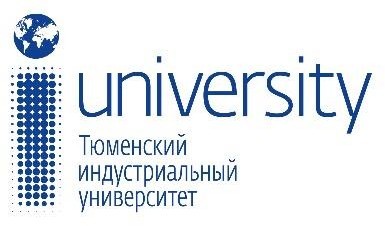 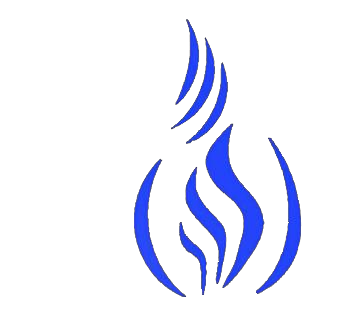 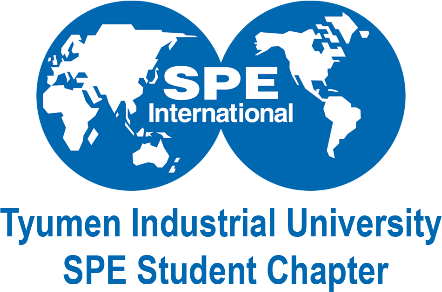 Программа мероприятий XIII международного «Западно-Сибирского Нефтегазового конгресса – 2019»11 – 13 апреля 2019 года.Тюменский индустриальный университет,г. Тюмень, ул. Мельникайте, д. 70.ДатаВремяМероприятие11.04.2019 9:00 – 10:0010:00 – 11:0011:00 – 11:3011:30 – 13:4513:45 – 14:3014:30 – 16:3016:30 – 18:30Регистрация участниковТоржественное открытие конгрессаКофе-брейкРабота по направлениям:Н 1 – Разработка нефтяных и газовых месторожденийН 2 – БурениеН 3 – Геология, геофизика и гидрогеологияН 4 – Химия, нефтехимия и технологии переработки нефти и газа, экологияН 5 – Нефтегазовая экономика и менеджментН 6 – Молодые специалистыН 7 – Транспортировка нефти и газаН 8 – Новые приборы и аппаратные комплексыН 9 – Студенты первого курса и лицеистыН 10 – Стендовые докладыОбедРабота по направлениямСтендовые доклады12.04.201910:00 – 10:3010:30 – 11:0011:00 – 13:0013:30 – 14:0014:00 – 17:0014:0017:00 – 18:00Сбор участников для отъезда на экскурсии на предприятияТранспортировка к месту проведения экскурсииЭкскурсия на предприятииКофе-брейкПленарное заседание:Лекция 1 – «Тема» - лектор, компанияЛекция 2 – «Тема» - лектор, компанияЛекция 3 – «Тема» - лектор, компанияЛекция 4 – «Тема» - лектор, компанияКруглый стол руководителейСбор участников для отъезда на экскурсию 13.04.20199:30 – 10:0010:00 –10:3010:30 – 12:0012:00 – 13:3013:30 – 14:0014:00 – 16:0016:30 – 18:0018:30 – 20:0022:00Сбор участников, кофе-брейкЖеребьевка участников, жеребьевка командPetroROYAL, полуфинал №1PetroROYAL, полуфинал №2Кофе-брейкPetroQuizPetroROYAL, финал.Официальное закрытие. Церемония награждения. Фуршет(Dress-code: CocktailAttire, BlackTie)Неофициальное закрытие конгресса